Стартовал четвертыйВсероссийский конкурс «Спасибо интернету 2018»       начался прием работ на четвертый Всероссийский конкурс «Спасибо интернету 2018»,                            организованный Пенсионным фондом РФ и ПАО «Ростелеком».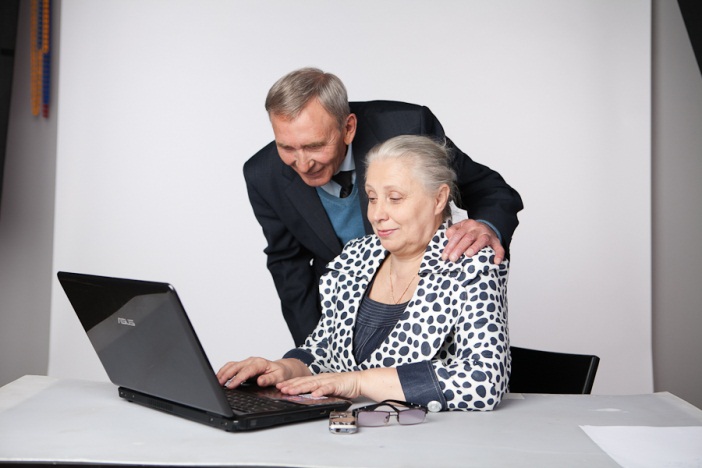      Участие в конкурсе могут принять люди в возрасте от 50 лет, обучившиеся работе на компьютере и в интернете, в том числе закончившие специализированные компьютерные курсы. Конкурс призван популяризовать обучение работе в сети интернет, определить наиболее востребованные для людей старшего поколения                    интернет-ресурсы, сделать доступными социальные государственные услуги и сервисы, а также способствовать продвижению обучающего портала www.azbukainterneta.ru.Номинации конкурса:       •	Портал gosuslugi.ru: мой опыт;Мои интернет-достижения;Интернет-предприниматель, интернет – работодатель;•	Моя общественная интернет-инициатива.Конкурсные работы будут приниматься с 18 апреля по 8 октября 2018 года.Чтобы принять участие в конкурсе, необходимо подать заявку об                   участии на сайте http://azbukainterneta.ru/konkurs, приложив свою                           конкурсную работу – эссе в соответствии с номинациями конкурса и                   фотографии. Подать заявку об участии вместе со всеми материалами можно на сайте «Азбука интернета». Победителей определит конкурсная комиссия из числа представителей «Ростелекома», Пенсионного фонда России,                     Министерства социальной политики Нижегородской области, Российской                   Ассоциации электронных коммуникаций и Регионального общественного центра интернет-технологий. 